Тема: «Мышцы плечевого пояса, плеча, предплечья и кисти. Фасции верхней конечности. Влагалища сухожилий». Уважаемые студенты! Тесты не переписываем, выделяем правильные ответы.Все другие задания 2-5 выполняем от руки, не переписывая с пособий, учебников и т.д. Невыполнение указаний приводит к оценке «2» без объяснения. Отправляем на ДО в формате ворд.  Задание 1. Тестовые задания по теме.Выбрать один правильный ответ.1. ЧАСТЬ ДЕЛЬТОВИДНОЙ МЫШЦЫ1) ключичная2) задняя3) клювовидная4) латеральная2. ФУНКЦИЯ НАДОСТНОЙ МЫШЦЫ1) разгибание плеча2) вращение плеча3) приведение плеча4) оттягивание капсулы сустава3. ТОЧКА ПРИКРЕПЛЕНИЯ МАЛОЙ КРУГЛОЙ МЫШЦЫ1) малый бугорок плечевой кости2) большой бугорок плечевой кости3) гребень малого бугорка4) акромион4. ТОЧКА ПРИКРЕПЛЕНИЯ БОЛЬШОЙ КРУГЛОЙ МЫШЦЫ1) акромион2) большой бугорок плечевой кости3) гребень большого бугорка плечевой кости4) гребень малого бугорка плечевой кости5. МЫШЦЕЙ-СУПИНАТОРОМ ПЛЕЧА ЯВЛЯЕТСЯ1) надостная мышца2) большая круглая мышца3) подостная мышца4) подлопаточная мышца6. МЫШЦЕЙ, ОТВОДЯЩЕЙ ПЛЕЧО, ЯВЛЯЕТСЯ1) подостная мышца2) надостная мышца3) подлопаточная мышца4) большая круглая мышца7. К ПЕРЕДНЕЙ ГРУППЕ МЫШЦ ПЛЕЧА ОТНОСИТСЯ1) трехглавая мышца2) дельтовидная мышца3) клювовидно-плечевая мышца4) подлопаточная мышца8. ДВУГЛАВАЯ МЫШЦА ПЛЕЧА НАЧИНАЕТСЯ1) на акромионе2) на надсуставном бугорке лопатки3) на ости лопатки4) на подсуставном бугорке лопатки9. СОБСТВЕННОЕ, ИЗОЛИРОВАННОЕ ОТ ОБЩЕГО, СИНОВИАЛЬНОЕ ВЛАГАЛИЩЕ ОТСУТСТВУЕТ1) у 5-го пальца2) у 4-го пальца3) у 3-го пальца4) у 2-го пальца10. ТОЧКОЙ ПРИКРЕПЛЕНИЯ ПЛЕЧЕВОЙ МЫШЦЫ ЯВЛЯЕТСЯ1) бугристость лучевой кости2) медиальный надмыщелок плечевой кости3) латеральный надмыщелок плечевой кости4) бугристость локтевой кости11. ТРЕХГЛАВАЯ МЫШЦА ПЛЕЧА НАЧИНАЕТСЯ1) на акромионе2) на задней поверхности плечевой кости3) на передней поверхности плечевой кости4) на надсуставном бугорке лопатки12. НА ЛОКТЕВОЙ СУСТАВ ДЕЙСТВУЕТ СЛЕДУЮЩАЯ МЫШЦА1) двуглавая мышца2) клювовидно-плечевая мышца3) квадратный пронатор4) подостная мышца13. ФУНКЦИЯ ТРЕХГЛАВОЙ МЫШЦЫ ПЛЕЧА1) пронация2) сгибание3) разгибание4) отводение14. В СОСТАВ ПОВЕРХНОСТНОГО СЛОЯ ПЕРЕДНЕЙ ГРУППЫ МЫШЦ ПРЕДПЛЕЧЬЯ ВХОДИТ1) поверхностный сгибатель пальцев2) длинный сгибатель большого пальца3) квадратный пронатор4) лучевой сгибатель запястья15. КРУГЛЫЙ ПРОНАТОР НАЧИНАЕТСЯ1) на медиальном надмыщелке плеча2) на латеральном надмыщелке плеча3) на локтевом отростке4) на блоке плечевой кости16. ТОЧКОЙ ПРИКРЕПЛЕНИЯ ПОВЕРХНОСТНОГО СГИБАТЕЛЯ ПАЛЬЦЕВ ЯВЛЯЕТСЯ1) проксимальная фаланга 2-5 пальцев2) дистальная фаланга 2-5 пальцев3) средняя фаланга 2-5 пальцев4) 2-5 пястные кости17. В ТРЕТЬЕМ СЛОЕ МЫШЦ НА ПЕРЕДНЕЙ ПОВЕРХНОСТИ ПРЕДПЛЕЧЬЯ НАХОДИТСЯ1) глубокий сгибатель пальцев2) локтевой сгибатель пальцев3) квадратный пронатор4) лучевой сгибатель запястья18. ВО ВТОРОМ СЛОЕ МЫШЦ НА ПЕРЕДНЕЙ ПОВЕРХНОСТИ ПРЕДПЛЕЧЬЯ НАХОДИТСЯ1) локтевой сгибатель запястья2) лучевой сгибатель запястья3) поверхностный сгибатель пальцев4) длинный сгибатель большого пальца кисти19. ТОЧКОЙ ПРИКРЕПЛЕНИЯ КОРОТКОГО РАЗГИБАТЕЛЯ БОЛЬШОГО ПАЛЬЦА КИСТИ ЯВЛЯЕТСЯ1) 1-я пястная кость2) основание проксимальной фаланги большого пальца3) дистальная фаланга большого пальца4) головка проксимальной фаланги большого пальца20. К МЫШЦАМ ВОЗВЫШЕНИЯ БОЛЬШОГО ПАЛЬЦА КИСТИ ОТНОСИТСЯ1) короткая ладонная мышца2) короткий разгибатель большого пальца кисти3) первая тыльная межкостная мышца4) мышца, приводящая большой палец кисти21. К МЫШЦАМ ВОЗВЫШЕНИЯ МИЗИНЦА ОТНОСИТСЯ1) длинная ладонная мышца2) мышца супинатор3) мышца, отводящая мизинец4) разгибатель пальцев22. ФУНКЦИЯ ЧЕРВЕОБРАЗНЫХ МЫШЦ КИСТИ1) разгибание проксимальных фаланг2) сгибание проксимальных фаланг3) приведение II, IV, V пальцев4) сгибание средних фаланг_______________________________________________________________Задание 2. Ситуационные задачи по теме.Задача №1. Травматическое повреждение подмышечного нерва привело к нарушению функций дельтовидной мышцы.1. Где эта мышца начинается, где прикрепляется?2. Укажите функции этой мышцы и ее частей.Задача №2.В результате травмы первого пальца кисти в области дистальной фаланги возник воспалительный процесс, который получил тенденцию к распространению.1. Куда может распространиться гнойный процесс при отсутствии соответствующей быстрой помощи?2. Укажите проксимальную и дистальную границы влагалища сухожилия длинного сгибателя большого пальца.Задача №3. Хирург отметил воспаление в области синовиального влагалища сухожилия второго пальца кисти на уровне дистальной фаланги. Вспомнив особенности строения синовиальных влагалищ пальцев кисти, укажите:1. Вероятно ли, что при отсутствии лечения воспаление распространится в область запястья и предплечья?2. Как формируется канал запястья?Задача №4. После спортивной травмы пациент не может согнуть кисть, но движения пальцев не нарушены. 1. Какие мышцы в данном случае травмированы? 2. Какой сустав ограничен в движениях при данной травме?Задача №5.  В результате травмы передней поверхности предплечья (резаная рана) оказался поврежден круглый пронатор.Укажите точки фиксации данной мышцы.Какой еще пронатор имеется на предплечье и где он располагается?________________________________________________________________Задание 3. Напишите (от руки) названия мышц, представленных на рисунке. Их функции? На какой сустав(ы) действует каждая мышца, дайте характеристику этим суставам.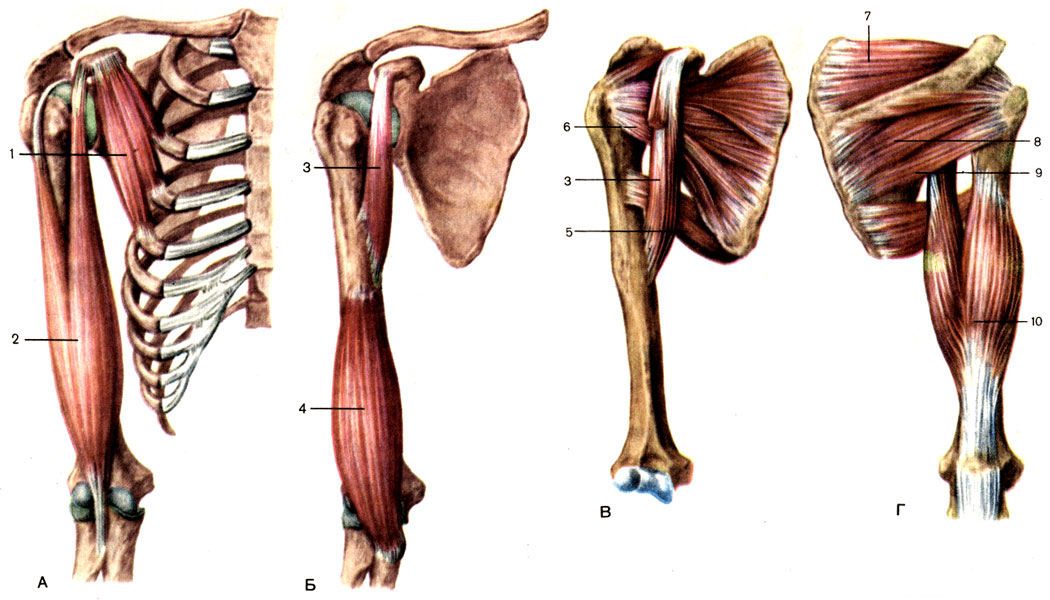 __________________________________________________________________Задание 4. Перечислите мышцы, начинающиеся на лопатке. И где конкретно?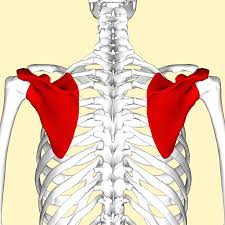 _______________________________________________________________Задание 5. Ответы на вопросы:1. Какие функции выполняют синовиальные влагалища сухожилий мышц верхней конечности?2. Какие функции выполняют червеобразные мышцы?3. Чем образовано трехстороннее и четырехстороннее отверстия? Для чего они служат?4. Какие функции выполняют фасции предплечья и кисти?_______________________________________________________________